CURRICULUM VITAE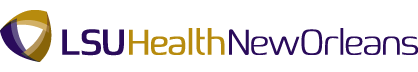 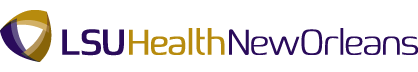 Michael Watson Cook, MD, FACSCurrent Title:  Assistant Professor of SurgeryBusiness Address:	LSU Health—New Orleans, Department of Surgery	1542 Tulane Avenue, Room 734	New Orleans, LA 70112Business Telephone and Fax:	Phone: 504-568-4750	Fax:  504-568-4633Business email Address:	Mcoo11@lsuhsc.eduHome Address: 6942 Argonne Blvd	New Orleans, LA 70124Home Telephone and Telefax: 	504-615-4836 (cell)Birthdate and Birthplace: January 22, 1976  Oklahoma City, OK Spouse and Children: Louise Segura Cook (wife)Watson Charles Cook (son)Brennan Michael Cook (son) Citizenship: United States of America Education:	Undergraduate		Texas Christian University		Fort Worth, TX		BS in Chemistry with emphasis in Biochemistry		BA in Biology	Graduate/Medical		University of Tennessee College of Medicine		Memphis, TN		MD	Internship		Ochsner Clinic Foundation		New Orleans, LA		General Surgery—Categorical Internship	Residency		Ochsner Clinic Foundation		New Orleans, LA		General Surgery Residency	Post-Doctoral FellowshipsClinical Fellowships		Emory University—Endosurgery Unit		Fellowship in Minimally Invasive and Bariatric Surgery	Other (i.e. JD, MPH, MBA, MHA, Career Development Courses)Certification: 	Board Certified by the American Board of Surgery Licensure: 	Louisiana State Board of Medical Examiners	md.026233	2005-2019Academic, Professional, and Research Appointments: Junior StaffEmory University HospitalEmory Crawford Long HospitalAtlanta, GAJuly 2007-August 2009Staff Surgeon—General, Minimally Invasive and Bariatric SurgeryOchsner Medical Center—WestbankGretna, LASeptember 2009-March 2018Staff Surgeon—General and Minimally Invasive SurgeryWest Jefferson Medical CenterMarrero, LA2013—March 2018Clinical Instructor for SurgeryTulane University School of MedicineNew Orleans, LAJanuary 2017—PresentStaff Surgeon—General, Minimally Invasive and Bariatric SurgeryUniversity Medical CenterNew Orleans, LAApril 2018—PresentStaff Surgeon—General and Minimally Invasive SurgeryTouro InfirmaryNew Orleans, LAApril 2018—PresentAssistant Professor of SurgeryLSU Health Science CenterNew Orleans, LA April 2018—Present Membership in Professional Organizations: American College of SurgeonsFellowAmerican Society for Metabolic and Bariatric SurgeryMemberSociety of American Gastrointestinal and Endoscopic SurgeonsMemberSociety of Laparoendoscopic SurgeonsMember Awards and Honors: Top Gun Laparoscopic Knot Tying Competition		2nd Place		Tulane University School of Medicine		2004Award in Recognition of Contribution Toward the Advancement of Minimally Invasive SurgeryBy Ethicon Endo-Surgery2008	Best New Physician—Nominee		Ochsner Medical Center—Westbank		2010 “Bestbank” Physician AwardsMost High Tech—Winner		Ochsner Medical Center—Westbank		2011 “Bestbank” Physician Awards	Best Physician—Nominee		Ochsner Medical Center—Westbank		2011 “Bestbank” Physician AwardsTEACHING EXPERIENCE AND RESPONSIBILITIES Course/Clerkship/Residency or Fellowship/CME DirectorshipsCurriculum Development/ImplementationCreation of Enduring Teaching MaterialsFormal Course Responsibilities  Departmental/Interdisciplinary Teaching Conferences 	Departmental Seminar Series, Ochsner General Surgery Residency 		“Gastroesophageal Reflux Disease”, January 13, 2010Departmental Seminar Series, Ochsner General Surgery Residency 		“Upper GI Bleed”, November 3, 2010Departmental Seminar Series, Ochsner General Surgery Residency“The Spleen”, March 2, 2011CME presentation—“Surgical Treatment of Obesity”		To the Ochsner Medical Center—Westbank medical staff		January 13, 2015	CME presentation—“Surgical Weight Loss: Past, Present, and Future”		To the Ochsner Medical Center—Westbank medical staff		June 20, 2017Teaching Awards:Undergraduate, Medical, or Graduate Students Trained: Thesis and Dissertation Committees:Post-Doctoral or Post-Residency Fellows Trained:  RESEARCH AND SCHOLARSHIP Grants and Contracts: 	Funded 	Pending funding	Non-funded applications (last three years)Journal Publications:	Refereed “Use of Endoluminal Antireflux Therapies for Obese Patients with GERD.”  White, BC; Jeansonne, LO; Cook, MW; Chavarriaga, LF; Goldenberg, EA; Davis, SS; Smith CD; Khaitan, L; Lin, E; Obesity Surg, Oct 2008“Transoral Technique for Gastrojejunostomy in Laparoscopic Roux-en-Y Gastric Bypass (LRYGBP) Can Accelerate Learning Curve and Reduce Cost.”  Chavarriaga, LF; Cook, MW; White, BC; Jeansonne, LO; Gletsu, N; Parker, CB; Sweeney, JF; Davis, SS; Lin, E; Obesity Surg, Nov 2008“Transumbilical Gelport access technique for performing single incision laparoscopic surgery (SILS).”  Merchant AM; Cook MW; White BC; Davis SS; Sweeney JF; Lin E; J Gastrointest Surg, Jan 2009, 13(1): 159-62“Laparoendoscopic Single Site (LESS) Surgery for Cholecystectomy: Utilizing Existing Instrumentation”  Cook, MW; Merchant, AM; White, BC; Finley, C; Sweeney, JF; Davis, SS; Srinivasan, J; Lin, E; Abstract Submitted to American Surgeon“Comparison Between Laparoscopic Paraesophageal Hernia Repair with Sleeve Gastrectomy and Paraesophageal Hernia Repair Alone in Morbidly Obese Patients”  Merchant, AM; Cook, MW; White, BC; Jeansonne, LO; Chavarriaga, LF; Davis, SS; Sweeney, JF; Lin, E; submitted to American Surgeon	Non-refereed Books: Book Chapters: Scientific Exhibits: “Gastrointestinal Stenting as Bridge to Future Surgery” Cook, MW; Merchant, AM; Shane, M; Davis, SS; Sweeney, JF; Lin, E; Poster presented at SAGES 2009“Technique for Laparoscopic-assisted Formal Right Hepatectomy, Deconstructed”  Merchant, AM; Lin, E; Cook, MW; Sweeney, JF; Sarmiento, JM; Poster presented at SAGES 2009“Laparoscopic Treatment of Superior Mesenteric Artery Syndrome” Cook, MW; Chavarriaga, LF; Jeansonne, LO; Merchant, AM; Lin, E;  Poster presented at Southeastern Surgical Congress 2009“Laparoendoscopic Single Site (LESS) Surgery for Cholecystectomy: Utilizing Existing Instrumentation”  Cook, MW; Merchant, AM; White, BC; Finley, C; Sweeney, JF; Davis, SS; Srinivasan, J; Lin, E; Poster Presented at SESC 2009“Single Incision Laparoscopic Surgery (SILS) for Cholecystectomy: Utilizing Existing Instrumentation”  Merchant, AM; Cook, MW; White, BC; Davis, SS; Sweeney, JF; Lin, E; Poster presented at SESC 2009“Comparison Between Laparoscopic Paraesophageal Hernia Repair with Sleeve Gastrectomy and Paraesophageal Hernia Repair Alone in Morbidly Obese Patients”  Merchant, AM; Cook, MW; White, BC; Jeansonne, LO; Chavarriaga, LF; Davis, SS; Sweeney, JF; Lin, E; Poster presented at SESC 2009Videos, Electronic Media, and Multimedia:“Laparoscopic Ladd’s Procedure”  Cook, MW; Chavarriaga, LF; Jeansonne, LO; Davis, SS; Lin, E; Video presented at American College of Surgeons 2008“Single Incision Laparoscopic Right Hemicolectomy”  Cook, MW; Chavarriaga, LF; Jeansonne, LO; Davis, SS; Lin, E; Video submitted for SAGES 2009Published Abstracts: Research Review Committee: Inventions and Patents:Scientific Presentations: Invited Presentations and Seminars: 	Plenary lectureships or refresher courses at professional meetings/symposia		Will present at SLS 2018—SLS Experts’ Experience		“Alternative Strategies for Pain Control after Surgery”		August 29, 2018	Visiting professorships or seminarsEditorial Posts and Activities:	Journal editorships or associate editorships	Reviewer statusSERVICE ACTIVITIESUniversity/Institutional Service: 	Departmental committees	School committees	LSUHSC (campus) committees	Hospital committees		UMC Nutrition Committee—May 2018-present	Professional society committees	Special assignments – ad hoc task forces/working groups, projects, etc		UMCNO Bariatric planning group—2018*Active role in recruiting multiple FTE for positions including Bariatric Coordinator, Bariatric dietitian, Receptionist, Nursing and other support staff*Involved in selecting appropriate equipment and designing bariatric clinic space*Developing seminar for patient education*Developing order sets and office templates for bariatric surgeryClinical Service: 	In-patient service activities		Cohn’s service—April 2018 to presentPerforming general and minimally invasive surgical procedures, inpatient consultation and treatment at UMCNO and Touro Infirmary 	Clinic coverage	Call Administrative Responsibilities: 	Departmental 	School 	LSUHSC	Hospital 		Director of Bariatric Surgery			Ochsner Medical Center—Westbank 2015-2018	Interdisciplinary/other program (center or program)Community Service Activities: